ПОСТАНОВЛЕНИЕ № 57                                                                                                  от 10 сентября  2019гПОСТАНОВЛЕНИЕ ОБ УТВЕРЖДЕНИИ СХЕМЫ ГРАНИЦ ПРИЛЕГАЮЩЕЙ ТЕРРИТОРИИ В соответствии Федеральным законом от 06.10.2003г. № 131–ФЗ «Об общих принципах организации местного самоуправления в Российской Федерации», Законом Республики Башкортостан от 25.12.2018 №41-з «О порядке определения органами местного самоуправления в Республике Башкортостан границ прилегающих территорий», «Правилами благоустройства на территории сельского поселения Тепляковский сельсовет муниципального района Бураевский район Республики Башкортостан », утверждённых решением Совета от 11.04.2019 года №139  в редакции от 6 августа 2019г за № 170), в целях установления границ территорий, в отношении территорий общего пользования, которые прилегают (имеют общую границу) к зданию, строению, сооружению, земельному участку в случае, если такой земельный участок образован, подлежащих закреплению и последующей уборке,ПОСТАНОВЛЯЮ:1. Утвердить прилагаемую схему границ, прилегающих территории населенных пунктов сельского поселения Тепляковский сельсовет с.Тепляки (приложение1) , д.Ардашево (приложение 2), д.Арняшево (приложение 3), д.Асавтамак (приложение 4), д.Байшады (приложение 5), д.Николаевка (приложение 6), д.Сарсаз (приложение 7), д.Тазтуба (приложение 8) .2. Настоящее постановление вступает в силу с момента официального обнародования и подлежит размещению на  информационном стенде и официальном сайте Администрации  сельского поселения Тепляковский сельсовет .3. Контроль за исполнением постановления оставляю за собой.Глава сельского поселения :                                     М.Г.РаяновБашҡортостан РеспубликаhыБорай районы  муниципаль районынын Тепляк  ауыл  советыауыл  биләмәhе   хакимиәте4529 63,  Тепляк ауылы, Мелиораторзар урамы, 1Тел.347 56 2-66-26,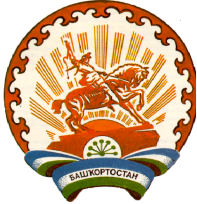 Республика БашкортостанАдминистрация сельского поселения  Тепляковский сельсовет муниципального районаБураевский район452963, с.Тепляки,ул.Мелиораторов ,1т.2-66-56, 2-66-26